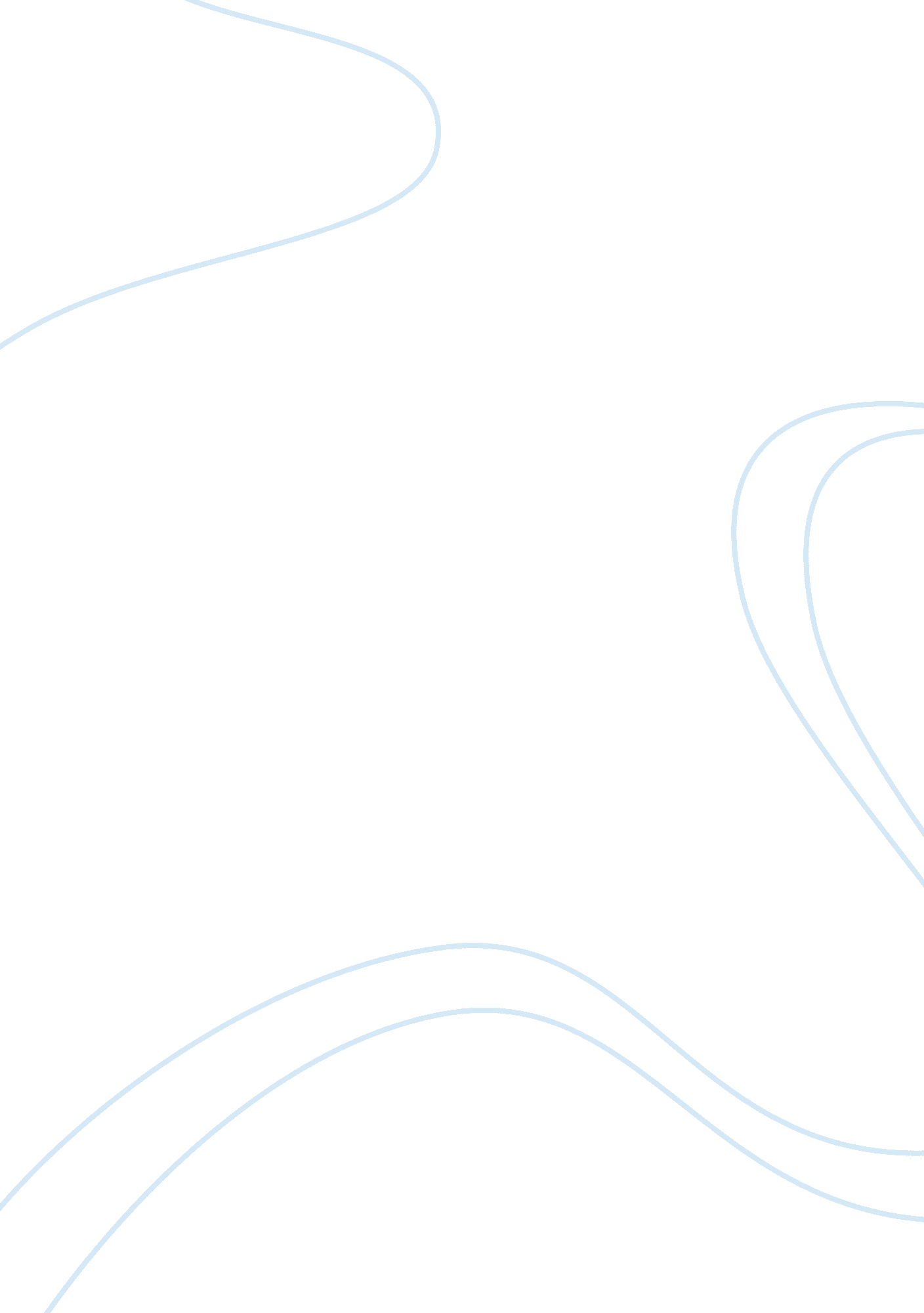 Site years of christianity as a string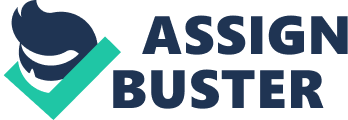 SiteVisit Essay            Catholicism is the faith, practice, and church order of the Roman Catholic Church. The Roman Catholic Church is oneof the world’s biggest religious divisions, with 1. 2 billion devotees aroundthe world. This number makes it just marginally littler than Islam (1. 4billion) and bigger than some other religious gathering on the planet. From itsprofound focus in Vatican City, the world’s littlest free nation and the mainnation encompassed totally by a city (Rome), the pioneer of the CatholicChurch, Pope Francis I, directs the otherworldly existences of whole countries. By definition, the word catholic signifies ‘ universal,’ and from the soonestdays following the Church’s establishing, it has squeezed to be the widespreadconfidence of mankind. Regularly, this has caused clashes with different religionsthat desire to be the general confidence, both inside and outside of theChristian convention.            Jesus, obviously, is the founder ofChristianity, yet he was not in the matter of sorting out a managerialorganization. Christians date the introduction of the Church to Pentecost, thedevour commended ten days after Jesus’ rising into paradise, fifty days afterthe revival. Since the primary Christians trusted Jesus’ second coming wouldhappen quickly, making a structure was pointless. As time passed and the mainmessengers were biting the dust before Jesus’ arrival, they needed to handspecialist down to successors (missional progression) by imploring and forcinghands over a man that the missionary and additionally group perceived as acharacteristic pioneer, who was likely helped by others. It is anything butdifficult to see here an acquiring from the Jewish arrangement of seniorcitizens, here and there alluded to by the Latin words saniores (more established or more shrewd people), presbyter, or sacerdos. As it were, these are the authors of what wound upnoticeably composed Roman Catholicism, however it is best to think about themain hundreds of years of Christianity as a string of inexactly partneredchapels all through the Roman Empire. Everyone was headed by a neighborhoodpioneer who came to be known as a cleric(from the Greek episkopos: administrator, examiner, or manager) rather than a minister or elder, howeverthis qualification of office required some serious energy. These Greek andLatin words appeared to have been utilized conversely for no less than acentury.            Protestants state that the Bible isthe main manage of faith, implying that it contains the greater part of thematerial one requirements for philosophy and that this material is adequatelyevident that one doesn’t require missional convention or the Church’smagisterium (instructing specialist) to enable one to comprehend it. In theProtestant view, the entire of Christian truth is found inside the Bible’spages. Anything unessential to the Bible is essentially non-legitimate, pointless, or wrong—and may well prevent one in coming to God. Catholics, thenagain, perceive that the Bible does not underwrite this view and that, truth betold, it is renounced in Scripture. The genuine “ manage ofconfidence”— as communicated in the Bible itself—is Scripture in additionto missional custom, as showed in the living showing expert of the CatholicChurch, to which were endowed the oral lessons of Jesus and the missionaries, alongside the specialist to translate Scripture effectively.            The introductory rites about theMass encompass the entree procession, the sign over the move and greeting, thepractice of penitence, the Glory in accordance with God, or subsequently thecommencement prayer. This commencing regarding the Mass is no longer a aroundseries about prayers, but an ordered course in accordance with assist everyregarding us whosoever collect for Mass focus ourselves of prayer permanency.             At the opening over each Mass and onsome liturgical activity, they start along the signal over the cross. Theauthentic sign regarding the move practiced by way of the early Christiansamong the days of the Apostles used to be a short one, traced on the forehead. The sign concerning the pass so they understand it dates solely after the tenthcentury, and used to be originally practiced solely into monastic communities. By the 13th century, Pope Innocent III performed its uses mandatory forCatholics. The adoration is both a good luck or a demonstration; they summonthe good luck on God as like they show with a seen signal up to expectation theyassociate in accordance with Christ. The admiration is each spoken or gestured, and each must remain committed including laurels yet respect. As Catholics, theyedit the signal about the move dense times for the duration of the day, but theyought to not ever become complacent among how they redact the signal on thecross. When thou redact the sign of the cross, utilizes you appropriate arm asmuch you say, “ In the name of the Father (Right hand touches your forehead), andof the Son (Right arm touches chest), and the Holy (Right forearm touches thineleft shoulder) Spirit (Right arm touched your right shoulder). Amen.            The Liturgy about the Word iscomprised of scripture readings, a homily, the vocation on faith, or theprayers concerning the faithful. The variety regarding readings do range besidejoining in conformity with as much as nine, depending of the day on the year. As they continue this sequence concerning explaining the Mass, they will focalpoint on the structure regarding readings because Sunday Mass consistsconcerning advance reading, a responsorial psalm, a second reading, a Gospelacclamation, or a Gospel. After the sign about the cross, thepastor greets the people using certain of three options. The most frequentchoice is because of the priest to say, “ The Lord be with you,” to who thehuman beings respond, “ And also with you. ” If the celebrant concerning the Massis a bishop, he wishes “ Peace be with you” and the typical “ The Lord be withyou.” This greeting is no longer a regular greeting up to expectation we giveafter a buddy about the street; it’s that means is extra so much simply saying” hi!” earlier than we run some further. This greeting is a shortened version ofthe greeting given through Paul between his second letter to the Corinthians: “ Thegrace of our Lord Jesus Christ and the love of God and the fellowship of theHoly Spirit be with you all.” Through it greeting we apprehend Christ’sappearance among the pastor yet in the gathered assembly, and our faith betweenthe Holy Trinity. At the end concerning the practiceconcerning penitence, the pastor says, “ May almighty God hold compassionregarding us, forgive to us our sins, yet bring us in accordance witheverlasting life.” This prayer, known as the absolution prayer, does no longerdrink the vicinity about sacramental confession because of mortal sins. Each person’s setting regarding religonis different. Each person’s faith is different. This is a question so much hasbeen asked because centuries, then regardless over the reply addicted even isno correct and incorrect answer. Religion execute keep described namely a crewconcerning people whichever bear shared beliefs any feel theirs lifestyles hasmotive or meaning. This sense and belief so much their existence has meaning doarrive from outdoor about themselves, as like nicely as within. Taking thissome quarter further, these shared beliefs put within action among the shape onworship, may be effortlessly identified because it manifest regularly. It dostay noted the Primal religions were in fact not religions. Some may alsotraverse Confucianism is now not a religion. 